3. Условия участия и порядок проведения фестиваля.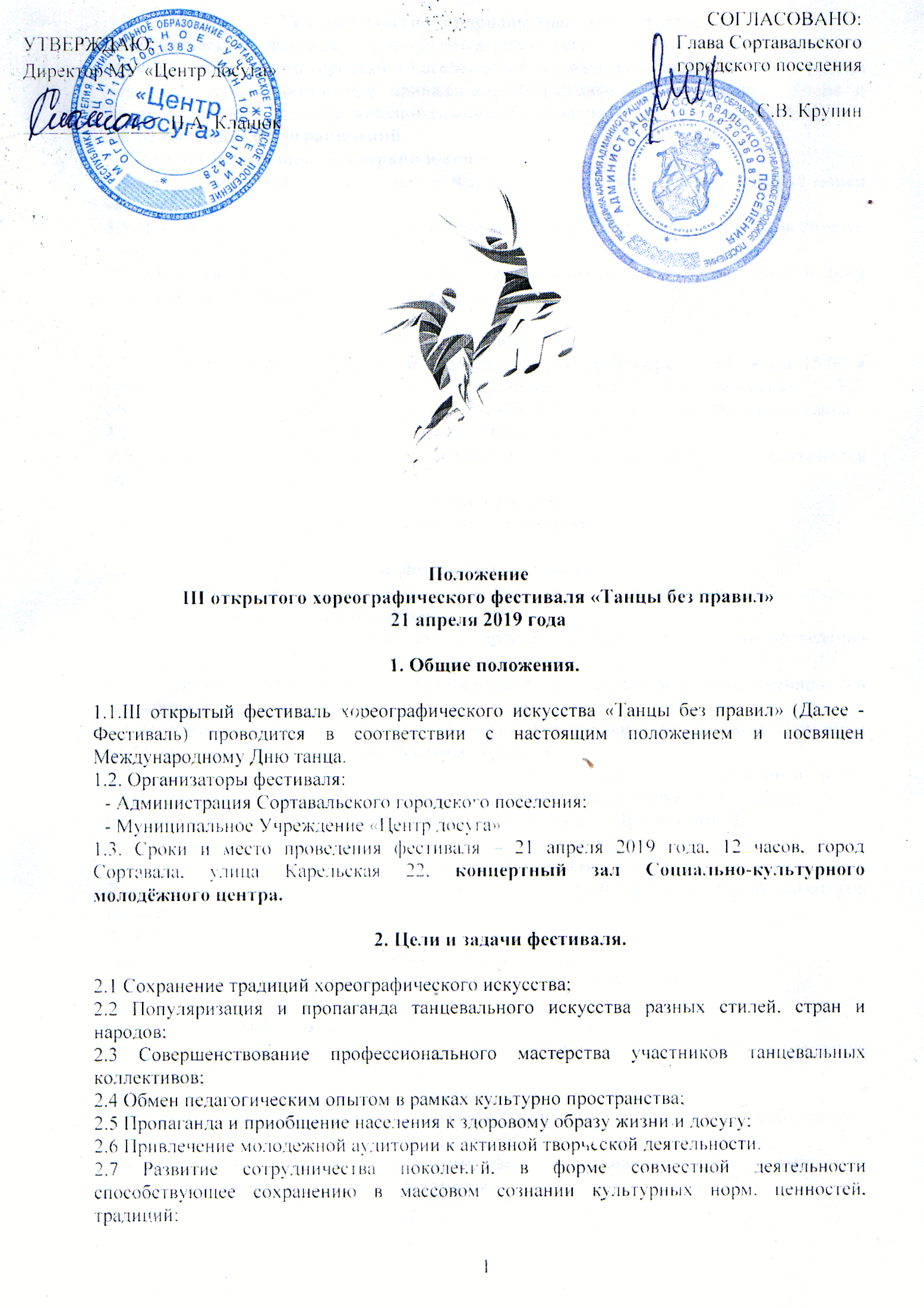 3.1 Для участия в фестивале приглашаются хореографические коллективы, ансамбли и студии Сортавальского городского поселения и Сортавальского муниципального района независимо от ведомственной принадлежности (школьные, студенческие, Домов и Дворцов культуры, Центров дополнительного образования, отдельные исполнители)3.2 Номинации: без ограничений3.3 Возрастные группы: без ограничения возраста3.4 Коллектив (группа) представляет на Фестиваль программу из двух номеров (1 номер не более 5 минут);3.5 Для музыкального сопровождения используются фонограммы на флеш - носителях концертного качества.3.6 Организатор оставляет за собой право составлять программу выступлений коллективов на основании полученных заявок.4. Заявки.4.1 Заявки на участие в фестивале подаются в срок до 5 апреля 2019 года 15.00 в оргкомитет по адресу: г. Сортавала, ул. Комсомольская 3\5,                                                                е-маil: dk-sortavala@yandex.ru, тел.\факс: 8(81430) 48059, с пометкой: «Фестиваль танца».4.2 Заявки подаются по прилагаемой форме Приложение 1.4.3 После поступления заявки в оргкомитет Фестиваля коллективу высылается официальное приглашение.5. Награждение.5.1. Все участники награждаются памятными дипломами.6. Финансовые условия6.1. Финансовые расходы на организацию Фестиваля – осуществляется из средств Учредителя и Организатора фестиваля. 6.2. Расходы, связанные с питанием  и проездом участников до места проведения Фестиваля и обратно, несёт направляющая сторона.  6.3 В стоимость организационного. взноса входят: расходы на рекламную, сувенирную и наградную продукцию 6.4 Организационный взнос: до 10 человек 250 рублей с коллектива \ группы;                                    от 11 человек - 500 рублей с коллектива \ группы6.5 Если коллектив представляет более одной группы, организационный взнос необходимо перечислить отдельно за каждую группу, участвующую в Фестивале.6.6 Реквизиты для перечисления организационного взноса: Приложение 2.7. Оргкомитет фестиваля7.1 Оргкомитет фестиваля формируется из представителей учредителей и организаторов проекта.7.2 Оргкомитет фестиваля осуществляет общее руководство, а также:- разрабатывает и утверждает Положение о фестивале; - определяет порядок выступлений и утверждает сценарий Фестиваля;- составляет смету расходов;- решает вопросы финансирования; - является непосредственным наблюдателем и организатором процесса проведения фестиваля;- следит за соблюдением регламента фестиваля;- готовит место проведения фестиваля, контролирует наличие необходимого оборудования;- имеет право включать в программу фестиваля дополнительные мероприятия, корректировать сроки проведения фестиваля.  8. Контакты8.1. Журкина Светлана Евгеньевна - режиссёр массовых представлений, МУ «Центр досуга» г. Сортавала, тел. 89210123112, 89814064700;8.2. Румянцева Ксения Эммануиловна – специалист МУ «Центр досуга» г. Сортавала, тел. 89214544760Приложение № 1 к Положению АНКЕТА - ЗАЯВКА УЧАСТНИКА III открытого хореографического фестиваля «Танцы без правил»21 апреля 2019 года 12.00 1 Полное название коллектива (солиста) 2 Учреждение 3 ФИО директора учреждения4 Почтовый адрес с индексом5 Телефон, факс (с кодом города)6  E-mail7 ФИО руководителя коллектива8 Количество_____________ возраст участников________________9 Репертуар ( характер , стиль , хронометраж)10 Краткая характеристика коллективаПодпись руководителя учрежденияПриложение № 2 к ПоложениюРеквизитыОплата осуществляется в рублях Российской Федерации на счет бюджета Сортавальского городского поселения Банковские реквизиты для перечисления: УФК по Республике Карелия (Администрация Сортавальского поселения) ИНН 1007014597 КПП 100701001,Р/сч. 40101810600000010006, ОТДЕЛЕНИЕ-НБ РЕСПУБЛИКА КАРЕЛИЯ г. Петрозаводск БИК 048602001 Код дохода: 00311301995130000130Обязательно укажите Назначение платежа: «Организационный взнос за участие в фестивале»